GRAND VALLEY STATE UNIVERSITYCLINICAL DIETETICS, M.S.gvsu.edu/ahsClinical dietetics is a systematic approach to treating medical conditions, complex disease processes and their associated symptoms through medical nutrition therapy (MNT). The registered dietitian nutritionist (RDN) uses and applies advanced nutrition knowledge, MNT and the nutrition care process (NCP) to promote health and prevent disease.Program OverviewClinical dietetics is a five-semester program which results in the award of a master's degree and a verification statement for completion of supervised practice. Graduates are eligible to take the national registration examination offered through the Commission on Dietetic Registration. Upon successful passing of the examination the graduate is awarded the RDN credential.The program provides the opportunity for students to build on their broad knowledge and attain deeper comprehension and skill in practice. Specialized knowledge allows RDNs to be more competitive in practice now and in the future. This is a benefit not only to the practitioner, but also for his/her patients and clients.CourseworkThe program consists of 52-55 credits and is taught in a hybrid format. Supervised practice sites are located throughout Michigan.Nutritional assessmentAdvanced medical nutrition therapyFood, culture, and health environmentFood and culinary scienceCareer OptionsResearch methodologyHealth care regulation and policyNutrition education, counseling, and coachingResearch project or thesisThis program has a clinical emphasis but also trains students in school nutrition services and public health/community nutrition, making graduates employable in all dietetic domains. Graduates can be found at hospitals, medical centers, long-term care facilities, dialysis clinics, rehabilitation centers, WIC programs, community nutrition organizations, and school nutrition services.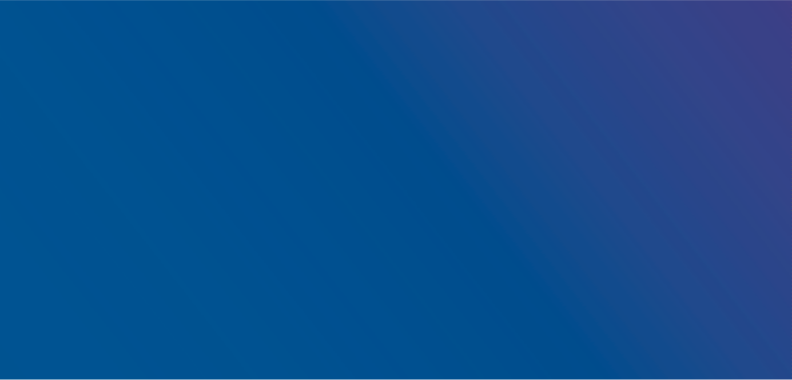 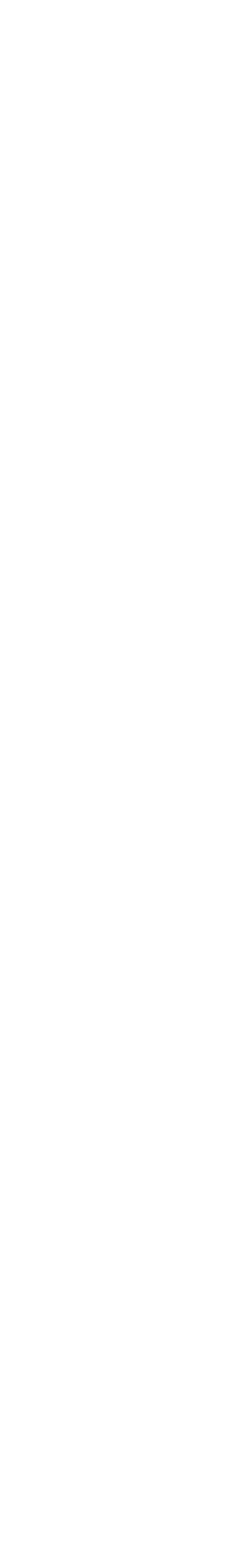 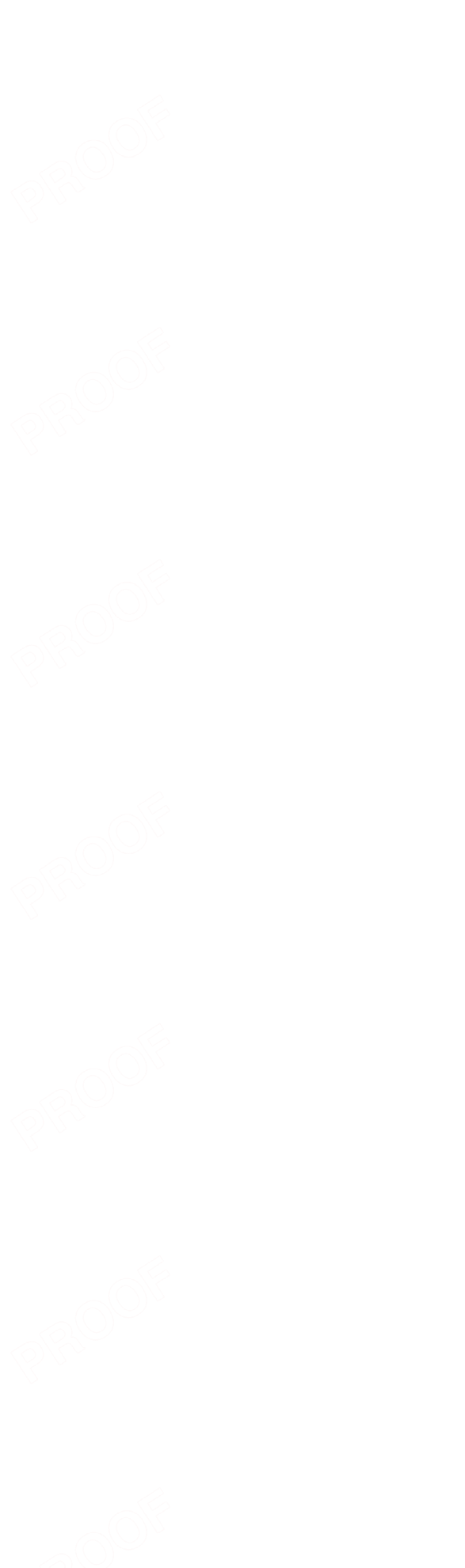 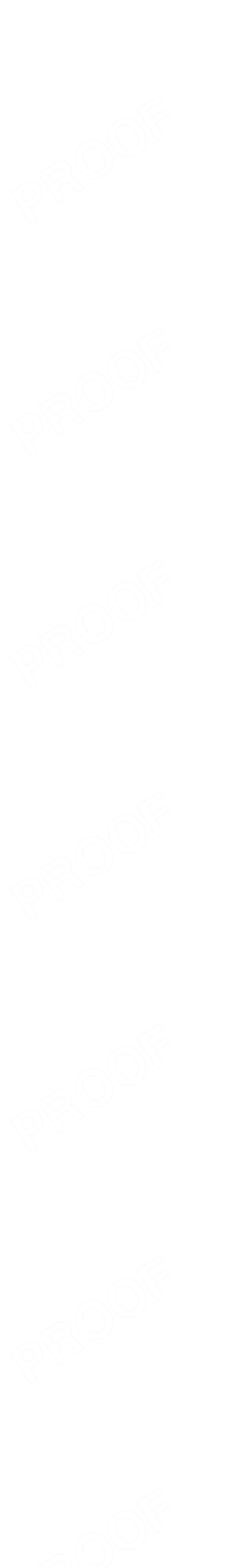 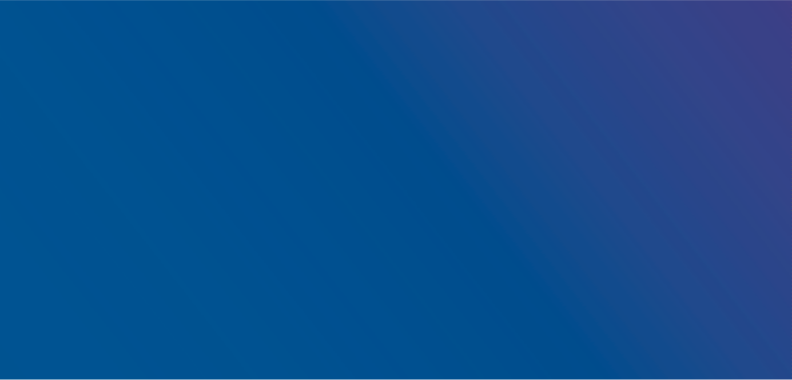 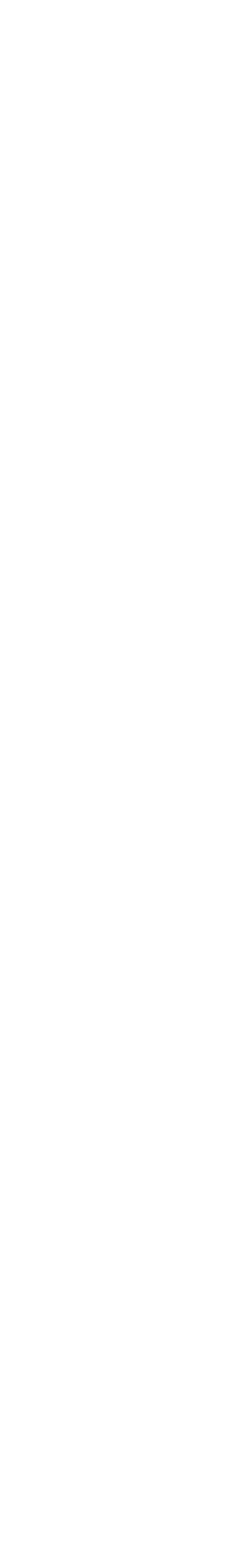 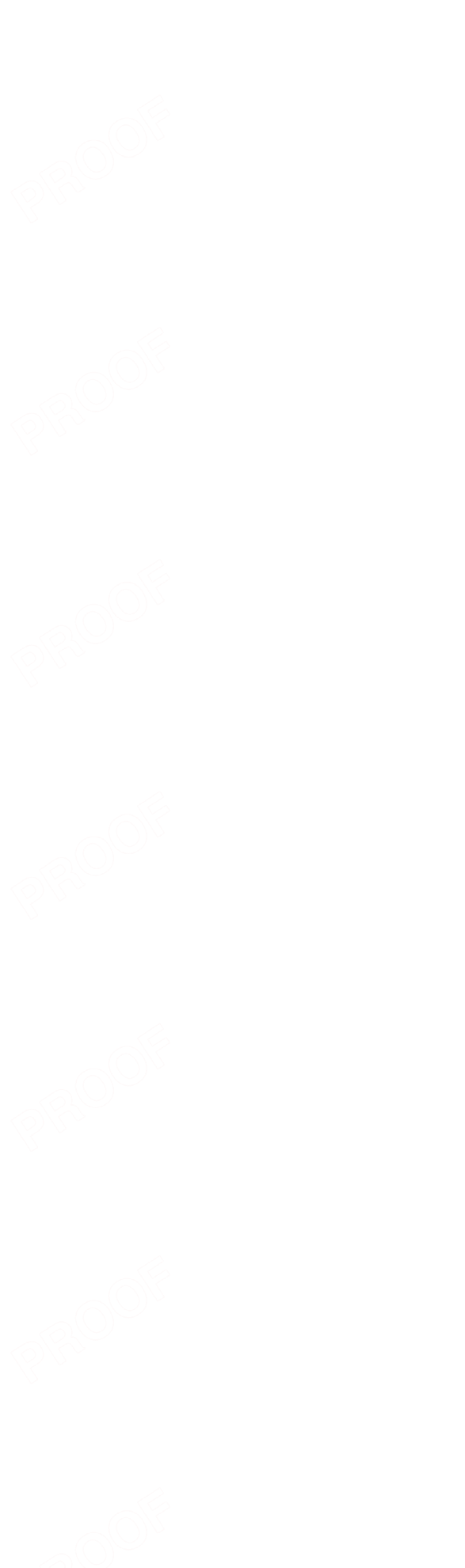 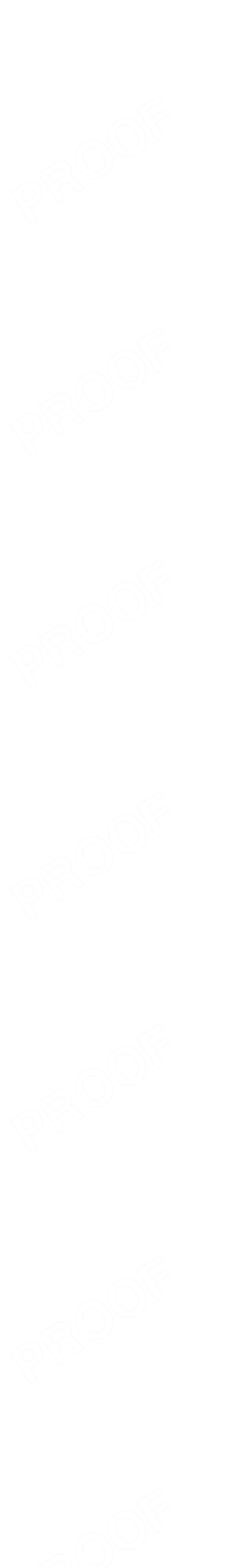 Why Study Clinical Dietetics at Grand Valley?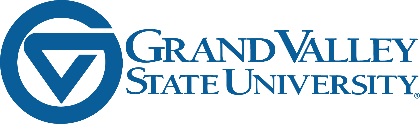 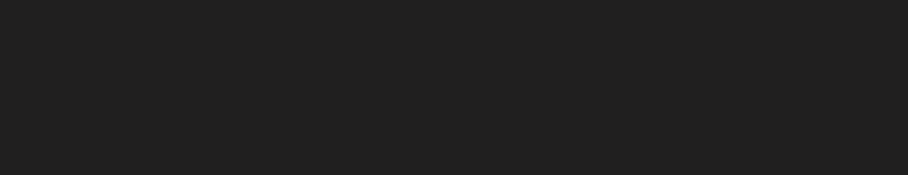 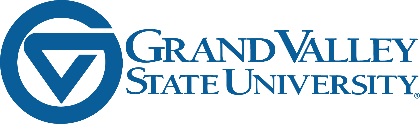 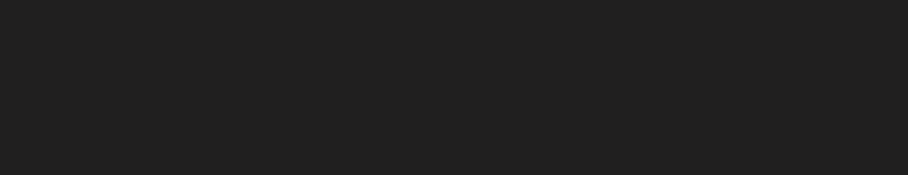 Hands-on work in state-of-the-art simulation facilities.Experienced and nationally recognized faculty.Eighty percent or better pass rate on the registration examination.Over 100 practice sites and preceptors across the state of Michigan.Application DeadlinesApplication deadline for Track A is January 15 for fall admission. Visit gvsu.edu/grad/clinicaldiet and select Admissions Requirements for details.The $30 nonrefundable application fee is waived if the applicant has previously applied to GVSU.For More InformationCollege of Health Professions Department of Allied Health Sciences Master of Science in Clinical DieteticsJennifer Ford, MA, RDNAssistant Professor and Program Director 500 Lafayette Avenue, NERaleigh Finkelstein Hall, 420G Grand Rapids, MI 49503 fordjenn@gvsu.edu(616) 331-5529gvsu.edu/grad/clinicaldietAccreditationThe coordinated graduate program is accredited by the Accreditation Council for Education in Nutrition and Dietetics (ACEND®) of the Academy of Nutrition and Dietetics, 120 South Riverside Plaza, Suite 2190, Chicago, IL 60606-6995, (312) 899-5400.Grand Valley State University is an affirmative action, equal opportunity institution.This brochure was last revised on 07/14/20© Grand Valley State University 2020Program details subject to change. Visitgvsu.edu/catalog for most current information.